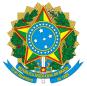 SERVIÇO PÚBLICO FEDERALMINISTÉRIO DA EDUCAÇÃOUniversidade Federal do PampaAditivo a Chamada Interna de Apoio à Inovação Nº 09/2019 – Programa de Iniciação Tecnológica UNIPAMPAO Núcleo de Inovação Tecnológica informa que a implementação das cotas de bolsas poderá ser feita até o dia 20/07/2019. A partir desta data as cotas não poderão ser mais implementadas e os recursos serão destinados a outras demandas da Pró-Reitoria de Pesquisa, Pós-Graduação e Inovação.Bagé, 18 de julho de 2019.